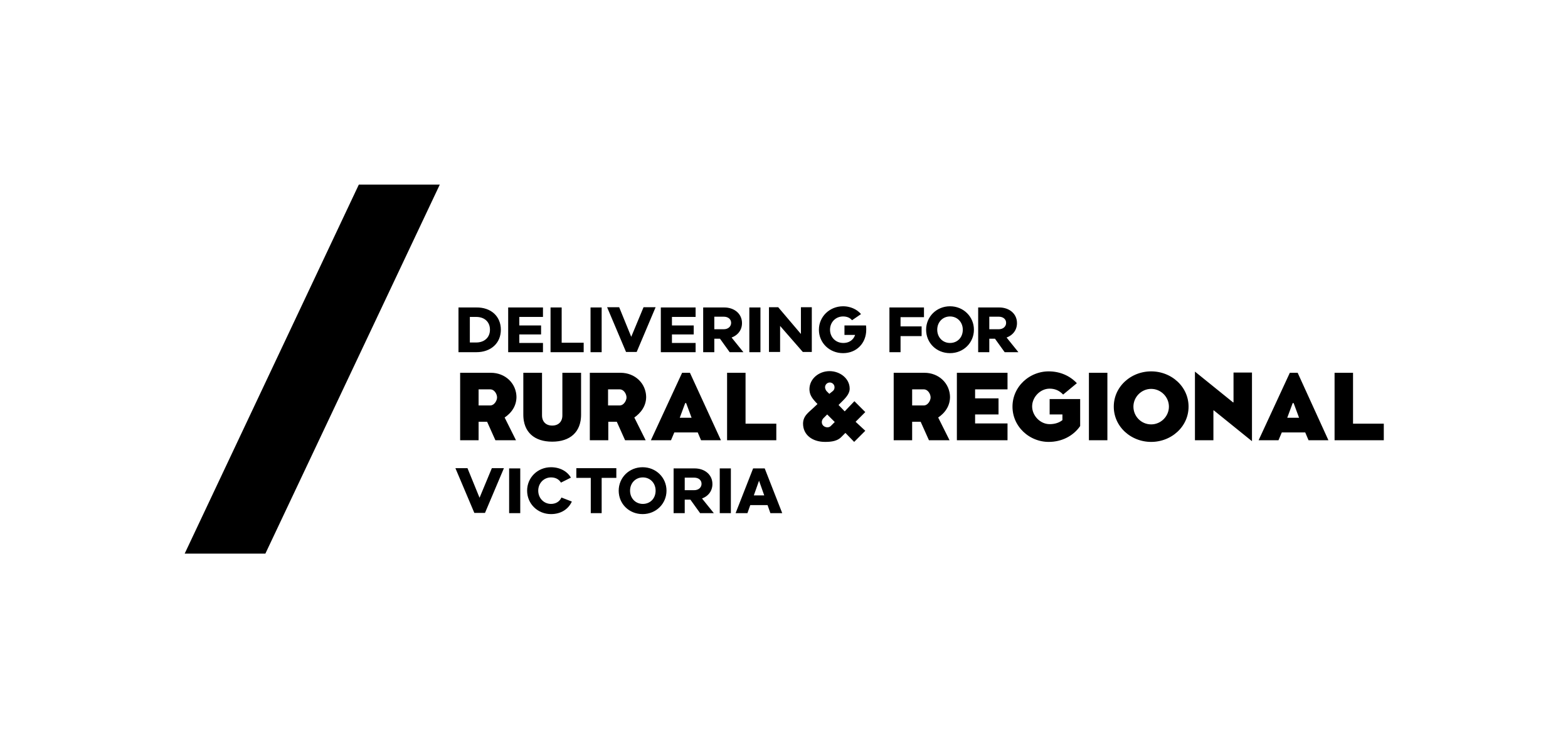 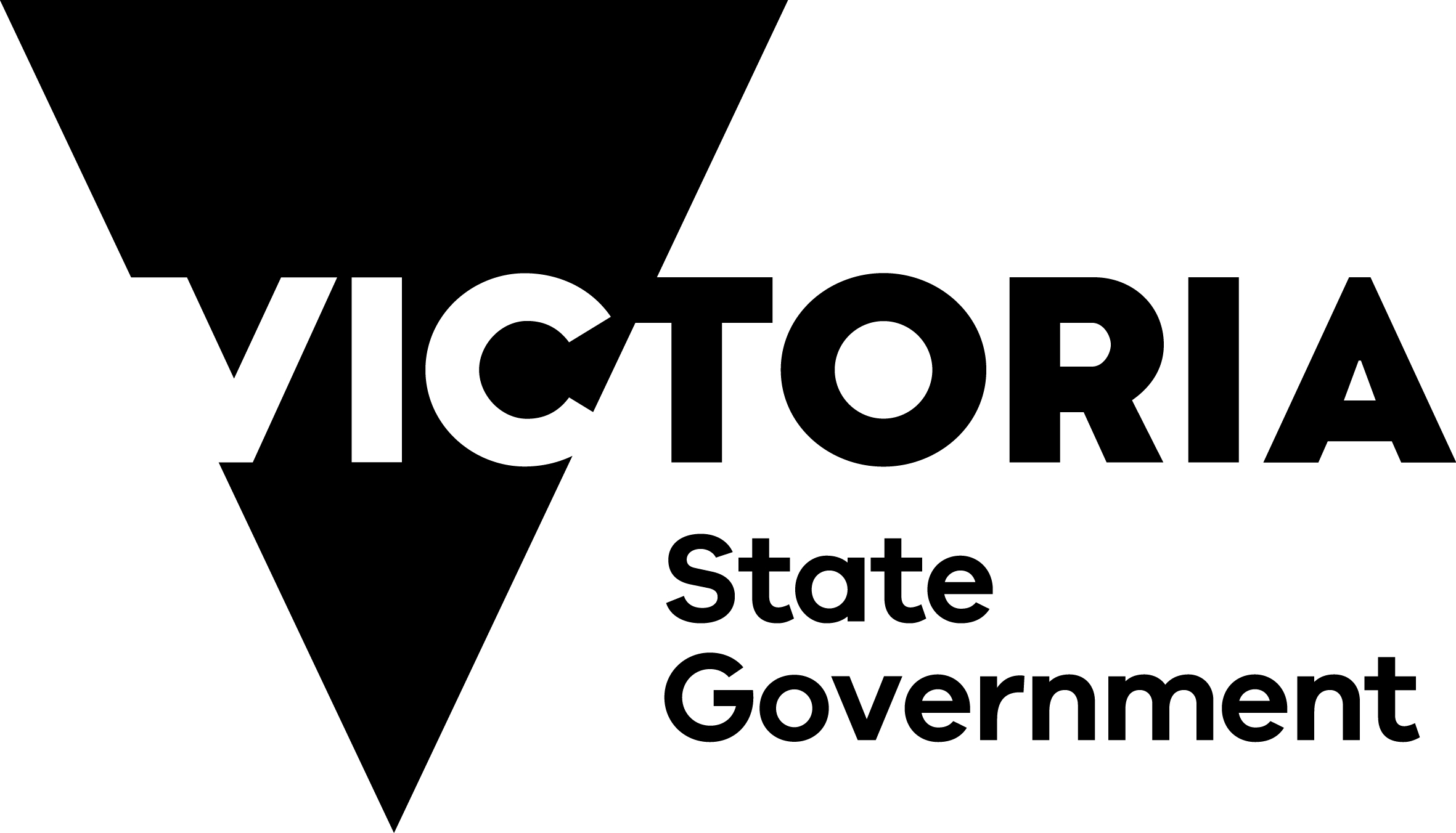 Regional Worker Accommodation FundFund GuidelinesAcknowledgement of CountryWe acknowledge the traditional Aboriginal owners of country throughout Victoria, their ongoing connection to this land and we pay our respects to their culture and their Elders past, present and future.DisclaimerUnless indicated otherwise, this work is made available under the terms of the Creative Commons Attribution 3.0 Australia licence. To view a copy of this licence, visit creativecommons.org/licenses/by/3.0/au. It is a condition of this Creative Commons Attribution 3.0 Licence that you must give credit to the original author who is the State of Victoria.You might find this publication useful but Victorian Government and its employees do not guarantee that this publication is without flaw of any kind or is wholly appropriate for your particular purposes. The Victorian Government disclaims all liability for any error, loss or other consequence which may arise from you relying on any information in this publication.Authorised and published by the Victorian Government, 1 Treasury Place, MelbourneThis document is available as a PDF and in an accessible Word format on the Regional Development Victoria website (rdv.vic.gov.au). If you have any issues with this document, please email rdv@rdv.vic.gov.au or call the Victorian Government Contact Centre on 1300 366 356. If you are deaf, or hearing or speech impaired, you can contact the National Relay Service on 1800 555 660 or visit relayservice.com.au.ContentsContents	1Message from the Minister	21	Fund overview	31.1	About the Fund	31.2	Fund objectives	31.3	Fund outcomes	32	Grant funding	42.1	Co-contribution requirements	43	Applicant eligibility	43.1	Eligible applicants	43.2	Eligible entity types	43.3	Ineligible applicants	54	Eligible project locations	55	What will be funded	55.1	Eligible activities and expenses	65.2	Ineligible activities and expenses	65.3	Costings of expenses and GST	75.4	Project timeline	76	Key dates for round 1	77	Applications	77.1	Preparing an EOI application	77.2	Documentation and Information Requirements	87.3	Documentation and information for the EOI	87.4	Documentation and information for the Formal Application	88	Assessment	108.1	Assessment criteria	11Table 1. Expression of Interest Assessment Criteria	11Table 2. Formal Application Assessment Criteria	128.2	Applicant checks	148.3	Business details check	149	Conditions of Funding	149.1	Local Jobs First (LJF)	149.2	Publicity/acknowledgement of support	159.3	Program Evaluation	1510	Privacy Statement	1511	Terms of Applying	1511.1	Probity and Decision making	1511.2	Complaints and feedback	1611.3	Conflict of interest	1611.4	Information only	16Appendix 1	16Regional city councils	16Rural councils and alpine resorts	17Appendix 2	18Contact details of Regional Development Victoria	18Ballarat	18Bendigo	18Geelong	18Horsham	18Mildura	19Portland	19Tatura	19Morwell	19Wangaratta	19Warrnambool	19Wodonga	20Message from the Minister I am pleased to launch the Victorian Government’s Regional Worker Accommodation Fund. $150 million has been allocated over three years beginning in the 2023-24 financial year, to invest in key worker housing and accommodation across Victoria’s rural and regional areas.A key objective of the Regional Worker Accommodation Fund is to invest in housing, accommodation and related infrastructure that increases the supply of appropriate and affordable housing and accommodation for regional workers and their families. This will support job security, economic growth, and improved access to services across rural and regional Victoria.The Regional Worker Accommodation Fund complements other regional initiatives which seek to increase liveability, opportunity, and prosperity across the state. The $2 billion Regional Benefits Package also includes: Investment in additional social and affordable housing, Investment in regional community and all abilities sport, Investment in regional tourism, marketing, and events,Support for Aboriginal economic development, andSupport for regional councils and tiny towns. I very much look forward to seeing the delivery of regional worker accommodation where it’s needed most across our state.The Hon Gayle Tierney MPMinister for Regional DevelopmentFund overview About the FundThe Victorian Government has established the Regional Worker Accommodation Fund with investment of $150 million over three years, starting in 2023-24.The Regional Worker Accommodation Fund (the Fund) will provide new housing and accommodation for regional communities where key workers and their families are struggling to find places to live. The fund will support employers to attract and retain workers by enabling delivery of appropriate and affordable accommodation options. This will stimulate economic growth and support essential services to drive better opportunity, liveability, and prosperity for those communities.The Fund will support the delivery of infrastructure, housing, and accommodation across all Victorian rural and regional Local Government Areas.Applicants may apply for a minimum grant of $150,000 and a maximum grant of $5,000,000 (not including GST) per project.The Fund will be delivered as a rounds-based program by Regional Development Victoria, part of the Department of Jobs, Skills, Industry and Regions (the department). Applications for expressions of interest for round 1 open on 27 November 2023 and close on 25 February 2024. Future rounds will be subject to the outcomes of round 1.Fund objectivesThe Regional Worker Accommodation Fund aims to increase prosperity, opportunity, and liveability for regional communities. The fund will invest in housing, accommodation and related infrastructure that increases the supply of appropriate and affordable housing and accommodation for key workers and their families. The following definitions apply to this fund:Key workers – Private and public sector regional workers essential to local prosperity, opportunity, and liveability, where their role requires a physical presence in that location to perform the work. This can include seasonal workers.New housing options – A net gain or increase in housing or accommodation that is suitable for the needs of the key workers and their families.Affordable – The cost to the key worker and their family does not prevent them from accessing the accommodation over the medium to long term (minimum of 5 years following project completion).Appropriate – Accommodation that is safe, fit-for-purpose and suitable for the needs of workers and their families, as well as employers.Fund outcomesThe desired outcomes for the Regional Worker Accommodation Fund are:A net increase in appropriate and affordable regional housing and accommodation for key workers and their families.Regional businesses and services are better able to meet their immediate and future staffing needs. Regional communities have improved access to services through attraction and retention of workers in sectors critical to the prosperity of their location.A thriving, healthy and sustainable workforce, through the provision of safe, well-designed, and environmentally sustainable projects that are integrated with their community and enhance local amenity.Grant fundingApplicants may apply for a minimum of $150,000 and up to a maximum of $5,000,000 in grant funding per project (exclusive of GST).Co-contribution requirementsThe Fund is a negotiated grant program. All applicants are encouraged to make a co-contribution towards the total project budget of eligible activities and expenses for key worker housing. The co-contribution may come from the applicant organisation, project partners or from other sources, but must not be from other Victorian Government grants or funded programs.Project proposals able to demonstrate financial contributions towards eligible activities and expenses will be considered favourably during assessment. Projects with higher co-contributions are highly preferred and will be prioritised. See Section 5 for eligible activities and expenses.Private sector applicants must confirm their maximum level of contribution towards eligible activities and expenses. Applicants must provide evidence that demonstrates, to the satisfaction of the department, that the applicant has sufficient funds available for the stated co-contribution amount, if applicable. See Section 7 for evidence requirements.Applicant eligibility This fund is open to applications from private and public sector entities that operate in Victoria. See Section 3.2 for eligible organisations.Eligible applicantsApplicant organisations must:hold an Australian Business Number (ABN)be registered for Goods and Services Tax (GST)be an eligible entity type as listed at Section 3.2; andoperate from a Victorian location.Eligible entity typesEligible applicants include:a Victorian state government department, agency or service providera Victorian local government authority located within the 48 municipalities in regional Victoriaa Victorian Alpine ResortTAFE institutions and universitiespre-school, primary and secondary schoolshospitals or health care providersan incorporated joint venturepublic or private sector companies or businessesan indigenous organisation incorporated under the Corporations (Aboriginal and Torres Strait Islander) Act 2006incorporated business and industry groups including:an industry association or business chambers industry peak bodiesbusiness and industry clusters and networks.an Incorporated not-for-profit association or social enterprise organisationa co-operative, registered in Victoria under the Co-operatives National Lawpublic/private partnerships, through an incorporated entityan incorporated trustee on behalf of a trust; other organisations agreed by Regional Development Victoria at its discretiona consortium of two or more of the above entity types (with an eligible lead organisation as applicant).Ineligible applicantsThe following are not eligible to apply:unincorporated organisationsa Commonwealth government agency or bodyan individuala sole traderan individual partner on behalf of a partnership.Eligible project locationsThe project must be located in one of the 48 rural and regional Victorian local government areas, or 6 Alpine Resorts (refer to Appendix 1 for full list). Applications to fund cross-border projects which will benefit Victorian communities may also be considered on a case-by-case basis.What will be funded Funding will be provided for housing, accommodation and related infrastructure that increases the supply of appropriate and affordable housing and accommodation for key workers and their families, to support job security, economic growth, and improved access to services across rural and regional Victoria.Applicants will be asked to describe a proposed project that delivers a net increase of housing and accommodation for key workers, where there is a demonstrated and evidenced need in that location.The Victorian Government will only support worker accommodation projects that comply with all relevant codes, support accessibility, and meet health and safety standards. To achieve this, the government will only work with reputable developers and operators who have a proven track record in developing high standard and compliant buildings, as well as meeting best practice in tenancy management. In participating in the EOI process, all applicants must agree to relevant due-diligence and checks, including in relation to their previous track record in delivering similar housing and related infrastructure projects.Funding will only be provided to support projects that would not have been delivered without government intervention. Projects must:Provide housing or accommodation for key workers and their families in regional locations.Deliver a net gain or increase in appropriate housing or accommodation for key workers and their families.Provide affordable housing or accommodation for key workers and their families for a minimum of 5 years following completion.Provide housing or accommodation that will be available for key workers and their families at least 70% of the time throughout the annual period of demand.Show a direct benefit to the location and its community through alignment with the Fund objectives (Section 1.2) and outcomes (Section 1.3).Projects may also show alignment with current and relevant government (local, regional, state, or federal) economic and placed-based plans or strategies.Eligible activities and expensesThe grant amount and co-contribution may be spent on eligible activities and expenditure as listed below.The department makes the final decision on what is an eligible activity or expenditure under the Fund.Eligible activities and expenditure include: new key worker housing and accommodation design, site, construction and building costsenabling infrastructure design and construction costs, but only to the extent the infrastructure enables delivery of key worker accommodationupgrade, redevelopment, or expansion of existing buildings, where the project will provide a net gain of worker accommodation, e.g., refurbishment of existing dwellings i.e. office spaces, hotels, motels, etc.consultant fees and professional services required for the delivery of the funded project.Ineligible activities and expenses Grant project funding may not be spent on: projects that do not meet the objectives and outcomes of the Fundrequests for retrospective funding where projects have been completed or have commenced construction prior to receiving funding approvalactivities that are already funded or partially funded by other Victorian Government grants or funding agreementsprojects located in metropolitan areas or outside Victoriaworker housing or accommodation that is not for key workers and their families as defined under Section 1.2projects that duplicate other existing government initiativesprojects that can be funded by other grants or sources operational, maintenance or renewal costs for the project once completeprojects that require land to be rezoned for the proposed development or use strategic planning activities or services, such as planning scheme amendments, growth area plans, precinct structure plansdemand or feasibility studies, business cases or masterplansupgrade, maintenance, or renewal of existing buildings where no additional key worker accommodation is being providedcommunity, social or public housing and accommodationstudent housing and accommodationgeneral business operating costs and administrative running costs, such as:Costs related to lease, rent and utilities;Costs involved in the purchase or upgrade/hire of software and ICT hardware;Capital expenses such as purchase of assets for everyday business activities;Marketing, advertising, or promotion costs; andStaff wages, salaries, training, or development costs;skills, education, or training expensespurchase of land GST.Costings of expenses and GSTThe cost of the GST must be excluded from the proposed budget. This means if project expenses are costed at $1,100,000 including $100,000 of GST, then the cost must reflect the excluded GST amount and be stated as $1,000,000. Project timelineProjects must be completed by 30 June 2026. Applicants will be required to supply project start and end dates and preferred milestone due dates and proposed key deliverables as part of their application.Key dates for round 1Expressions of Interest Open: 27 November 2023Expressions of Interest Close: 25 February 2024Expressions of Interest Assessment: March 2024Formal Applications Open: Late March 2024Formal Applications Close: Mid-April 2024 (3 weeks after opening)Formal Applications Assessment: April – June 2024Announcements from: July 2024Project completion: 30 June 2026 Applications Potential applicants are encouraged to carefully consider their ability to meet the program requirements and how they will perform against the assessment criteria before committing significant resources to developing an application. The Fund has a two-stage application process: Expression of Interest (EOI) applicationFormal applicationPreparing an EOI application Prior to submitting an EOI, applicants must:Read these Program Guidelines (and ‘Frequently Asked Questions’ for the Regional Worker Accommodation Fund) to establish alignment of their project to the objectives of the Program. Discuss the proposed project with your local RDV Business Centre (see contact details at Appendix 2). The department will provide applicants with feedback on the project’s alignment with the broad eligibility criteria of the program, prior to being provided with an emailed link to the expression of interest form. The content of and any discussions the applicant may have with a representative of the department are for the purposes of information only and do not constitute advice. It is up to potential applicants to decide whether to apply.Read the terms and conditions for the funding offered.Applicants should undertake the following steps to apply:Compile necessary supporting documents to apply as detailed in the ‘Documentation and Information Requirements’ below.Submit an expression of interest via the emailed link to the expression of interest form. Ensure you receive an email confirmation of application submission by checking your nominated email account and check spam/junk mail if the confirmation email cannot be seen in your inbox.Provide additional information to support your expression of interest if requested to do so by the department.Before applying for funding, applicants should seek advice from their legal, business, or financial advisers to determine their eligibility, and any implications to their organisation resulting from the terms and conditions of the funding, if the application is successful.Any costs or risks associated with an application are the sole responsibility of the applicant.The department makes no representation that a grant of funds will be made to any applicant and reserves the right to amend, suspend or withdraw the program.Applicants invited to the next stage will receive an email with a link to the formal application form.Documentation and Information RequirementsPlease note:Not all types of application supporting documents will be appropriate for the project.Information provided should be concise, relevant and directly support the proposal.Supporting material provided through links to non-public websites, or platforms where materials can be edited after submission will not be assessed. There may be size restrictions on what can be attached to the application.If required, the department may contact the applicant to obtain further information. Documentation and information for the EOIApplicants will be asked to provide the following information with the expression of interest application:A description of the proposed project outlining how many additional key worker beds will be created and how the project meets the objectives and outcomes of the program.Evidence of the need for the type, quantity, and location of the proposed project. Evidence could include letters of support from employers, data, reports, and strategies.The total cost of the project and the amount of funding requested.The amount and source/s of the co-contribution.Evidence that the project is ready for implementation and that there are no significant barriers preventing its delivery and use for key worker accommodation. Evidence could include plans, permits, and letters of support from the local government authority.A timeline for the project that includes key milestones for delivery and operation.Evidence that the applicant is reputable, with a proven track record in developing and operating high standard and compliant buildings, accommodation, and related infrastructure.Documentation and information for the Formal ApplicationApplicants will be asked to provide supporting documents with the formal application. Assessment Applications will undergo a two-stage assessment process:Expressions of interest applications will be reviewed against the EOI assessment criteria (Section 8.1, table 1). Formal applications that are made following an invitation to this stage will be assessed against the assessment criteria (Section 8.1, table 2). Financial risk assessments may also be undertaken at this stage.Applications will be assessed in the following way:Eligibility, project and commercial due diligence checks, including financial risk assessments where required.Criteria assessment undertaken by a departmental assessment panel. Considerations will include project assessment scoring, due diligence assessments and advice from relevant Victorian Government departments and agencies (on regional area, industry or sector or area of professional knowledge).Via an Oversight Committee, chaired by RDV and including representatives from the department and other Victorian Government departments and agencies to provide advice and make recommendations regarding eligible projects for funding to the Minister for Regional Development or their delegate. A lesser amount of funding than applied for may be offered if part of the expenditure is deemed ineligible or not aligned to program objectives.The relevant Minister or their delegate will make a final decision on eligible projects and funding amounts. This decision is final.Assessment criteriaApplications will be assessed on how well they meet the eligibility criteria as outlined below.Table 1. Expression of Interest Assessment CriteriaTable 2. Formal Application Assessment CriteriaApplicant checksApplicants will be subject to due diligence assessments to enable the department to assess financial and other non-financial risks associated with the application and the applicant and partners that are involved in the development and delivery of the project. Outcomes from such assessments may be considered in any decision to recommend or award a grant and in contracting with successful applicants. Such checks may include:the potential for reputational risk to the Statewhere the proposal has already been fully funded by the applicant through other means the delivery performance of other grants contracted with the Victorian Government and whether the applicant has failed to meet key contractual obligations business regulator checks.The department may, at any time, remove an application from the process, if in the department’s opinion, association with the applicant may bring the department, a Minister or the State of Victoria into disrepute.Business details checkA check may be undertaken to verify business details provided by an applicant with the Australian Business Register, Australian Securities and Investment Commission, Australian Charities and Not-for-profits Commissioner, Consumer Affairs Victoria and/or another applicable regulator.Conditions of FundingThese Guidelines contain the conditions on which respondents may: express interest in undertaking Regional Worker Accommodation Fund projects; andapply for funding for a Regional Worker Accommodation Fund project where invited to do so by the department.Successful applicants will be sent a letter inviting them to enter into a legally binding grant agreement with the department on its terms and conditions. An offer of funding is not binding on the department unless and until both the department and the applicant execute the grant agreement.The project and any expenditure of funds associated with the project must not commence until the grant agreement has been executed (signed) by both the department and the applicant.The grant agreement details all funding obligations and conditions such as:paymentsfunding usegrant activity deliverablesmonitoring and milestonesproject outcomesreporting and acquittalsaudit termination and refund conditions.Once the grant agreement has been executed, the grant recipient (successful applicant) will be required to commence and deliver the project within the agreed timeframe. If a recipient does not commence the project by the commencement date, the department may in its absolute discretion terminate the grant agreement. Local Jobs First (LJF)Projects with a grant amount of $1 million or more are required to meet the Local Jobs First Policy requirements: localjobsfirst.vic.gov.au. Publicity/acknowledgement of supportThe department may require grant recipients to acknowledge the Victorian Government’s support by using the Victoria State Government logo or relevant government entity logo under the title ‘supported by’ on promotional materials for the grant project. Acknowledgement of the Victorian Government’s support in promotional material will depend on the grant given and will be specified in the grant agreement, e.g., required representation on channels or collateral such as websites, signage, advertisements, and brochures. The department may publicise the benefits accruing to a recipient organisation associated with the provision of the grant and the State’s support for a project. The department may include the name of the recipient organisation and the amount of funding granted in any publicity material and in its annual report. Recipients must obtain written approval from the department before making public announcements about receiving the grant. The department may promote the benefits of the grant and the State’s support for the project, and recipients must cooperate with the department in promoting the Regional Worker Accommodation Fund. These requirements will form part of the Grant Agreement with successful applicants.Program EvaluationAs a condition of funding, grant recipients will be required to participate in evaluation activities initiated by the department. This may include completing surveys throughout the delivery of the funded project and for a nominated period after project completion to measure progress towards achieving outcomes. Evaluation is critical to the department in understanding the impact of the Regional Worker Accommodation Fund, supporting continuous improvement in program design and delivery, and for delivering effective outcomes for Victoria. Privacy StatementAny personal information provided in an application for this program will be collected and used by the department for the purposes of assessing applications, program administration, program review and evaluation. The department completes a range of eligibility assessments that may include data matching to clarify the accuracy and quality of information supplied. This is part of our auditing and monitoring processes and for confirming eligibility across this program.In the assessment of an application or review of the program, it may be necessary to share personal information with State and Commonwealth Government departments and agencies, as well as other external experts. If personal information about a third party is included in the application, the applicant must ensure the third party is aware of and consents to the contents of this privacy statement.The department collects demographic information for economic reporting purposes. No personal information is used in reporting; all reports are presented with aggregated data.Any personal information about the applicant, its contact person, or a third party will be collected, held, managed, used, disclosed, or transferred in accordance with the provisions of the Privacy and Data Protection Act 2014 (Vic) and other applicable laws.For enquiries about access or correction of personal information, contact the relevant Regional Development Victoria Office (Appendix 2). Other concerns regarding the privacy of personal information, can be emailed to the department’s Privacy Unit at privacy@ecodev.vic.gov.au. The department’s privacy policy is also available by emailing the department’s Privacy Unit.Terms of Applying Probity and Decision makingThe Victorian Government makes every effort to ensure the grant application and assessment process is fair and undertaken in line with the published guidelines.The decisions on all matters on recommending and awarding of the grant funding is at the absolute discretion of the relevant Minister and department. This includes recommending for approval a lesser amount than that applied for.These guidelines and the application terms may be changed from time to time, as the department deems appropriate, without notice.The department may request an applicant provide further information should it be necessary, to assess an application against the Regional Worker Accommodation Fund’s policy objectives.Victorian Government staff work to the Code of Conduct for Victorian Public Service Employees (Section 61) of the Public Administration Act 2004 (Vic), including processes set out to avoid conflicts of interest. Complaints and feedbackAny complaints or feedback you have about this grant opportunity may be made in relation to: the timeliness of the processcommunication provided by the departmentadherence to the published program guidelines.You can send your written feedback to your relevant Regional Development Victoria office (Appendix 2).Conflict of interestA conflict of interest is a situation in which someone in a position of trust or influence has competing professional or personal interests.Applicants must advise the department of any real or perceived conflict of interest relating to a project for which it has applied for funding. Information onlyThese guidelines and any discussions you may have with Regional Development Victoria Office representative are for information only, and do not constitute advice.Applicants should seek independent advice before making an application or entering into a grant agreement.Appendix 1The project must be located in one of the Victorian council areas or Alpine Resorts below.Interface Councils are not eligible to apply for the RWAF and are encouraged to investigate alternative suitable grant programs.Regional city councils BallaratGreater BendigoGreater GeelongGreater SheppartonHorshamLatrobeMilduraWangarattaWarrnamboolWodongaRural councils and alpine resortsAlpineAraratBass CoastBaw BawBenallaBulokeCampaspeCentral GoldfieldsColac-OtwayCorangamiteEast GippslandFalls CreekGannawarraGlenelgGolden PlainsHepburnHindmarshIndigoLake MountainLoddonMacedon RangesMansfieldMitchellMoiraMooraboolMount AlexanderMoyneMt Baw BawMt BullerMt HothamMt StirlingMurrindindiNorthern GrampiansPyreneesQueenscliffeSouth GippslandSouthern GrampiansStrathbogieSurf CoastSwan HillTowongWellingtonWest WimmeraYarriambiackAppendix 2Contact details of Regional Development VictoriaNote: Some regional offices may be closed or operating different opening hours. The preferred method of contact is via telephone or email. Ballarat 300-304 Mair Street Ballarat 3350 03 5327 2800information.ballarat@rdv.vic.gov.auBendigo Level 2, Galkangu189-229 Lyttleton TceBendigo 35501800 950 146 information.loddonmallee@rdv.vic.gov.auGeelong Level 2, Harrison Place237 Ryrie Street Geelong 3220 1800 950 145 information.geelong@rdv.vic.gov.auHorsham 110 Natimuk Road Horsham VIC 3400 03 4344 3111 information.horsham@rdv.vic.gov.auMildura Cnr. Koorlong Ave and 11th Street308-390 Koorlong AveIrymple 3498 1800 950 146 information.loddonmallee@rdv.vic.gov.auPortland 13A Richmond StreetPortland 3305 03 9623 1300 information.portland@rdv.vic.gov.auTatura 255 Ferguson Road Tatura 3616 information.hume@rdv.vic.gov.auMorwellLatrobe Valley GovHub65 Church StreetMorwell VIC 3840 1800 325 217 information.gippsland@rdv.vic.gov.au WangarattaWangaratta Government Centre 1st Floor 62 Ovens StreetWangaratta 3677information.hume@rdv.vic.gov.auWarrnambool703–709 Raglan ParadeWarrnambool 3280 1800 950 145 information.warrnambool@rdv.vic.gov.auWodonga 111–113 Hume StreetWodonga 3690 information.hume@rdv.vic.gov.aurdv.vic.gov.auDocument TypeDescription RequirementProject Implementation PlanThe Project Implementation Plan may include:a description of the proposed projecta description of any measures or elements to address environmentally sustainable design, universal design or improved accessibility beyond minimum code requirementsa program detailing dates, key milestones and outputs for the project an itemised and detailed budget breakdown including dates, activities, and outputs for the project implementation and minimum 5-year operation post-completionan outline of proposed approaches to social procurementappropriate governance for the proposed project and details of the ongoing operational modela risk management plana community and stakeholder engagement planmasterplan/s, schematic/concept designs, plans and drawings.MandatoryEvidence of main budget and operational costsVerified cost estimates from a quantity surveyor or similarly qualified source for the project delivery phase.See Section 5.3 for note on GST.Business or feasibility planning documents including a budgeted operating model for the minimum 5-year operational phase post-completion. Business plans shall clearly describe the proposed tenancy arrangements and include anticipated tariffs for validation against market rates. MandatoryEvidence of co-contribution funds Details of the funding structure and evidence confirming all funding sources, including:written confirmation from the applicant organisation’s board or authorised representative that the organisation can undertake the project and meet the required co-contribution amount and/or,a bank statement showing sufficient cash in the organisation’s bank account to cover the co-contribution and/or,written confirmation from another organisation confirming its contribution towards the project. If applicable Letters of supportLetters of support from employer/s confirming that the project will deliver accommodation that is affordable and appropriate for their key workers and their families.Letters of intent or other evidence of commitments from employer/s that they will utilise the key worker accommodation once completed for a minimum period of 5 years and a minimum occupancy rate of 70% across the annual period of demand. Other evidence of support for the project where relevant, for example from relevant community or stakeholder organisations, regional bodies, local councils, local businesses or associations and Traditional Owner organisations.MandatoryApprovals and permitsCopy of completed Cultural Heritage Management Plan/s, Vegetation Assessments, Environmental Management Plans etc. as appropriate, or evidence that processes have commenced. Alternatively, evidence that these types of plans are not required.Evidence that demonstrates all relevant approvals and permits for construction and use of the project can be obtained within the required timeframe (e.g. Planning Permit, Heritage Victoria Permit, etc.). Evidence of land ownership/tenure or evidence of landowner consent from the appropriate government authority, facility owner or landowner to use the land/facility for the project if the organisation is not the owner of the land/facility.MandatoryFinancial InformationApplicants* must provide evidence which demonstrates, to the satisfaction of the department, that the applicant is financially viable and what the expected revenue from the project will be. This requires at a minimum, the provision of the following: Audited Financial Reports for the last three financial years. This should be the ‘final accounts’ with Directors’ Report and Declaration and should include:Profit and Loss Statement Balance Sheet Cash Flow StatementNotes to the accounts (if applicable)Where the Audited or Accountant prepared financials for the most recent reporting period is more than six months, the following are required:Profit & Loss Statement and Balance SheetIn case of public listed corporations, half yearly financial reportParent Company Financial Statements (if applicable)Ownership Structure (Corporate Tree)Current Business Plan or Project ProposalFor project-based applications, the company’s financial projections for the next three financial years, including:Profit and Loss Cash FlowAll information provided will be subject to financial risk assessment process.*Not required for Local Government Authorities, Alpine Resort Management Boards, State Government Departments and statutory agencies, and publicly funded universities and educational institutions.Mandatory Expression of Interest CriteriaConsiderationsAssessmentApplicant eligibility The applicant is an eligible entityMandatoryProject eligibility The project is an eligible activity and expense as per Section 5.1MandatoryLocation eligibilityThe project is located in one of the 48 eligible local government authorities or 6 Alpine ResortsMandatoryProject needThe project is required to accommodate key workers (and their families if applicable) in the project’s location. There is a demonstrated need and unmet demand, that restricts job creation and economic growth or the provision of services.Low/Medium/HighProject alignmentThe project will provide additional, appropriate, and affordable accommodation for key workers and their families that is safe, well-designed, environmentally sustainable and integrated with the community.Low/Medium/HighProject readinessThe project is ready for implementation and there are no significant barriers preventing its delivery and use for key workers.Low/Medium/HighNeed for fundingGovernment funding is necessary to achieve the project outcomes or will significantly improve outcomes and cannot be implemented through another government funding program or grant.Low/Medium/HighEvidence confirming 
co-contribution sourcesThe applicant can provide the proposed co-contribution amount for the project. Low/Medium/HighApplicant capabilityThe applicant is reputable, with a proven track record in developing and operating high standard and compliant buildings, accommodation, and related infrastructure. Low/Medium/HighFormal Application CriteriaConsiderationsWeightingProject needHow well the project proposal addresses the key worker housing or accommodation shortage in the proposed location, including:identification of the key workers and industry or sector that the project will support, and the housing or accommodation shortage that is restricting job creation and/or economic growth or the provision of services to the communityidentifies, responds to and addresses a current or future need for accommodation in the project locationdemonstrates demand from employers for the accommodation through evidence such as confirmation of support or other commitmentsshows appropriate consultation has been undertaken in developing the project, including with key stakeholders and project partners, other funding bodies, sponsors, other government departments and agencies, regional bodies and the community, etc.evidence for the demand through reference to data and reports and alignment with current and relevant government (Local, regional, state or federal) economic and placed-based plans or strategies.25%Project alignmentHow well the project aligns with the Fund outcomes as listed in Section 1.3, including:how well the proposed housing or accommodation will meet the needs of the employers and employees and their families the number of additional key worker beds that will be provided, compared to how many are requiredthe appropriateness of the accommodation for the identified key workers and their families (e.g., suitable typology for the worker demographic, proximity to workplace, functionality and ease of usage) affordability for key workers and their familiesthe project provides safe accommodation for key workers and their familiesthe project provides environmentally sustainable and climate appropriate housing or accommodationthe project demonstrates good urban design principles, is well integrated with its local community and enhances local amenitythe proposed level of occupation by the identified key workers (at least 70% of the time in the annual period of demand and used by key workers for at least 5 years post-completion).25%Project feasibility and readinessWhether the project is feasible and ready for delivery and occupation following completion, including:that there are no significant barriers preventing the commencement of the project and completion for occupation by 30 June 2026.required approvals are identified and are either in place or have an appropriate pathway to be achievedthe project is well planned and has identified outcomes, timelines, budget and mitigation of delivery riskscommunity consultation or stakeholder engagement has been undertaken in the development of the project, and there are plans for engaging stakeholders through deliveryevidence the business case for project delivery, ongoing management, and operation is feasible and soundcostings for the project are reasonable, based on verified estimates and include sufficient allowance for escalation or other anticipated cost increases.25%Need for government support and value for moneyThat there is a strong argument for government support and the project represents value for money for the Victorian community, including:whether government funding is necessary to achieve the project outcomes or will significantly improve outcomes how much funding is leveraged from other sourcesthe level of previous support the project may have received from the Victorian Governmentthe potential of the project to drive or enable strong economic growth, improved liveability, opportunity and prosperity, in the local area and for the Statethe potential of the project to generate social value above and beyond the value of the goods, services, or construction being procured through the use of social procurement measuresFor private sector projects, the outcomes of the project show sufficient public benefit.15%Organisational capability and capacity of the applicant to implement and operate the projectThe extent to which the applicant can demonstrate:they possess the skills, expertise, and capabilities to deliver the project within the required timeframe and operate it upon completion previous experience in successfully delivering and operating comparable projectsthey have sufficient funds available for the proposed co-contribution amount for the project they are financially viableevidence they can finance the delivery of the project and its ongoing operationsuccessful application of previous funding received from the Victorian Government (if applicable)A history of legal and statutory compliance and lawful operations including demonstrable history of ethical corporate behaviour.10%